Прехрамбено-шумарска и хемијска школаСремска Митровица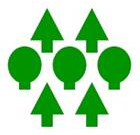 Извештај ЗАПОСЛЕНОГИме и презимеИме и презимео реализацији личног о реализацији личног акционог плана за школскуакционог плана за школску      20xx/xx.           годину.      20xx/xx.           годину.Редни бројАктивностЦиљНачин реализацијеНивоДатум реализацијеУчеснициДокази